РОЗПОРЯДЖЕННЯМІСЬКОГО ГОЛОВИм. СумиКеруючись пунктом 20 частини четвертої статті 42 Закону України «Про місцеве самоврядування в Україні»:Внести змін до розпорядження міського голови від 28.11.2017 № 415-Р «Про комісію з питань розгляду фактів, викладених у листі ТОВ «Пумане Сервіс», а саме: Додаток до розпорядження викласти у новій редакції (додається); Подовжити термін роботи комісії до  27.12.2017.Контроль за виконанням цього розпорядження залишаю за собоюМіський голова								О.М. ЛисенкоАнтоненко 70-05-64Розіслати: до справи, членам комісіїНачальник відділу організаційно-кадрової роботи								А.Г. АнтоненкоНачальник відділу протокольної роботи та контролю							Л.В. МошаНачальник правового управління					О.В. ЧайченкоВ.о. заступника міського голови,керуючого справамивиконавчого комітету							А.В. БарановДодатокдо розпорядеження міського головивід  15.12.2017	№ 442-Р«ЗАТВЕРДЖЕНО»розпорядженням міського голови від 28.11. 2017 № 415-РСКЛАДкомісії з питань розгляду фактів,викладених у листі ТОВ «Пумане Сервіс»Начальник відділуорганізаційно-кадрової роботи					А.Г. Антоненко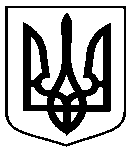 від  15.12.2017 № 442-РПро внесення змін до розпорядження міського голови від 28.11.2017 № 415-Р «Про комісію з питань розгляду фактів, викладених у листі ТОВ «Пумане Сервіс»ЛисенкоОлександр Миколайович–Сумський міський голова, голова комісії;ЧайченкоОлег Володимирович–начальник правового управління Сумської міської ради, секретар комісії;Члени комісії:Члени комісії:Члени комісії:НижникМихайло Олександрович–заступник начальника служби енергогосподарства комунального підприємства «Електроавтотранс» Сумської міської ради;КривцовАндрій Володимирович–начальник управління архітектури та містобудування Сумської міської ради; ХарченкоАнатолій Миколайович–представник комунального підприємства «Шляхрембуд» Сумської міської ради;Луговий Сергій Володимирович–директор ТОВ «Пумане Сервіс» (за згодою).